ВСЕРОССИЙСКАЯ АКЦИЯ «ДЕНЬ КОРОТКОМЕТРАЖНОГО КИНО-2020»КОНКУРСНАЯ ПРОГРАММА «ИГРОВОЕ КИНО», 12+СОЛДАТСКАЯ ШАПКАИгровой короткометражный, 2020 Режиссер: Павел Москвин  Сценарист: Павел МосквинПродюсер: Павел Москвин Оператор:  Руслан Косенко  Композитор: Ильдар КамаловЗвукорежиссер: Леонид МакаровМонтаж: Павел МосквинХудожники-постановщики: Анна Ахтямова, Надежда РомановаВ ролях: Идель Киямов, Булат Минкин, Илья Ермолов, Ренат НабиуллинХронометраж: 18 минутСолдат потерял шапку во время отступления, ему приказывают вернуться и найти другую. На передовой герой натыкается на выжившего сослуживца и попадает под снайперский обстрел. Героям предстоит решить между собой идеологический конфликт и пережить ночь в тылу врага.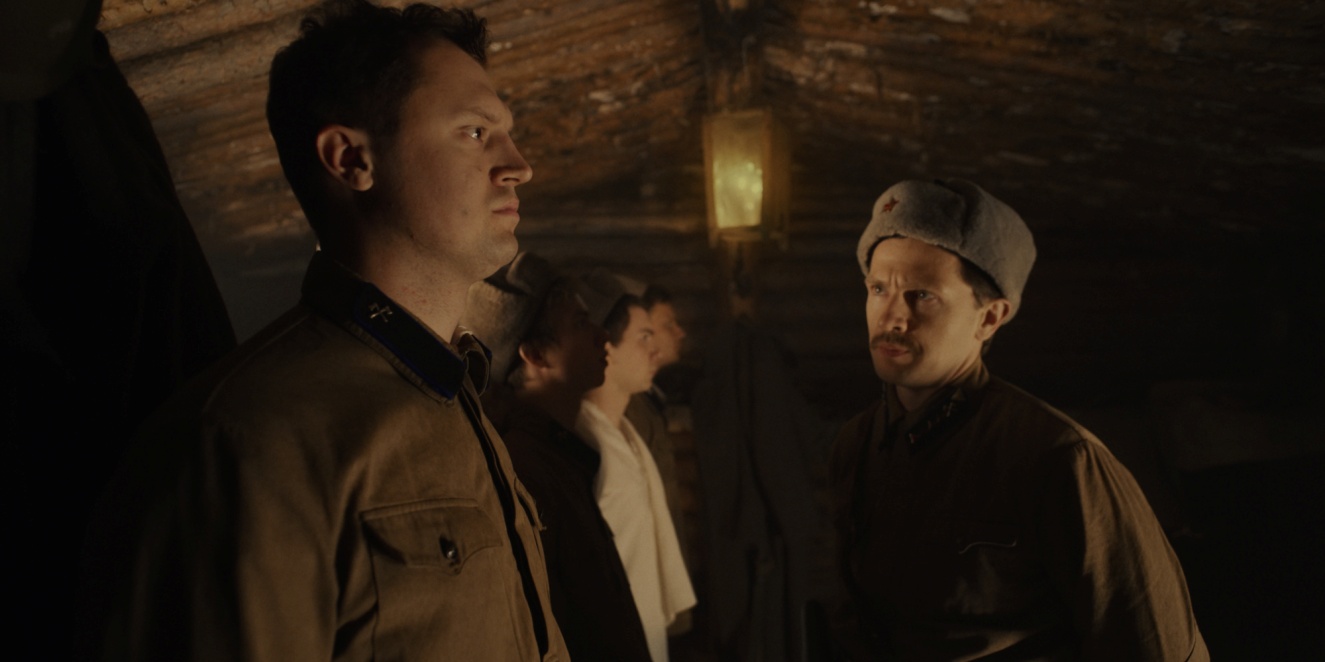 ТЕОРИЯ ВЕРОЯТНОСТИ СЛУЧАЙНЫХ СОБЫТИЙИгровой короткометражный, 2020 годРежиссер: Александра СаранаСценарист: Александра СаранаПродюсер: Александра СаранаОператор: Андрей ДанельянЗвукорежиссер: Никита АлексеенкоМонтаж: Даниил Стенин, Серик Бейсеу, Андрей ФеночкаХудожник-постановщик: Соня ШныреваВ ролях: Ян Гахарманов, Евгения Ивашова, Валентина Лукащук, Павел Попов, Сергей Аброскин, Федор Малышев, Кирилл Дегтярь, Екатерина Леонова, Кирилл Пирогов, Рамиль СабитовХронометраж: 22 минутыЛюба, медсестра, и Талант, таксист, живут в одном доме, но только иногда здороваются друг с другом. Этим утром, когда Люба отправляется на работу в больницу, а Талант – на смену, они еще не знают, что вечером они наконец-то познакомятся.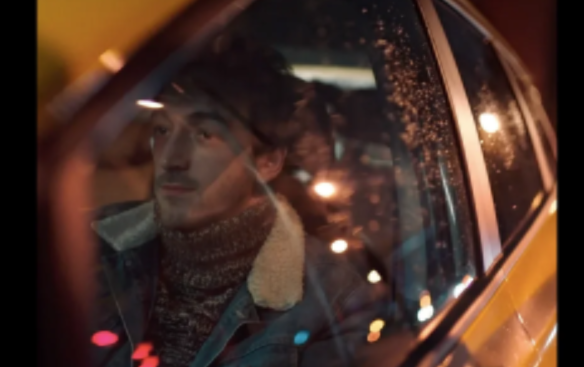 СОНЯ ЛЮБИТ, СОНЯ НЕ ЛЮБИТ Игровой короткометражный, 2020 Режиссер: Наталья БеляеваСценарист: Анна ЯстрижПродюсер: Наталья БеляеваОператор: Константин ИвановКомпозитор: Василий ГришинЗвукорежиссер: Василий ГришинМонтаж: Наталья Беляева, Константин Иванов, Олег ЧайкинХудожники-постановщики: Наталья Беляева, Элина АбовянВ ролях: Лиана Берешова, Тамара Танцикова, Марианна Станчокова, Нина Яворекова, Яна ОльговаХронометраж: 15 минут В ожидании своего 6-го дня рождения, девочка выбирает подарки. Но не для себя, а для любимой куклы Сони, которая ждёт её в магазине. 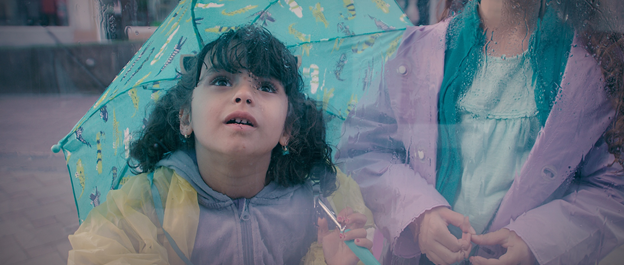 СПАСИБО! Игровой короткометражный, 2020 Режиссер: Мария Шульгина  Сценаристы: Елизавета Тихонова, Мария Шульгина Продюсеры: Надежда Сабельникова, Наталия КопченоваОператор:  Андрей Иванов  Композитор: Заур Парсиев Звукорежиссер: Анна ШатоваМонтаж: Александр МикулкоХудожник по костюмам: Наталья СедицкаяХудожник по гриму: Ирина ДербинаВ ролях: Дмитрий Лысенков, Бекарий Цулукидзе, Дарья Румянцева, Янина Лакоба, Александр Малич, Сергей Рост Хронометраж: 14 минут Работнику фастфуда Виталику выпадает невероятный шанс разбогатеть – для этого он должен стать донором костного мозга. Сможет ли Виталик сделать это доброе дело ради денег, ведь он боится даже вида крови?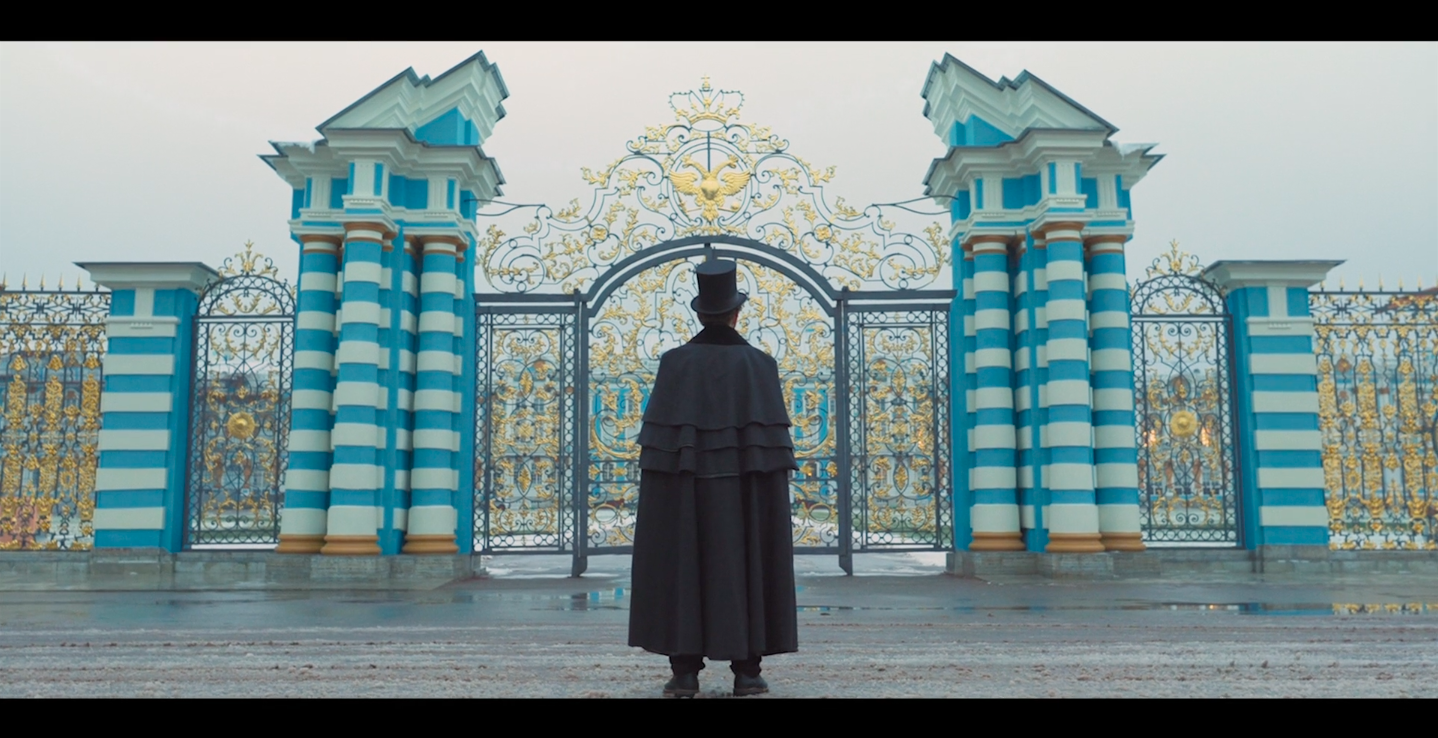 БОЛЬШАЯ ВОСЬМЕРКАИгровой короткометражный, 2020 Режиссер: Иван СоснинСценарист: Иван СоснинПродюсеры: Тигран Телунц, Данил Голованов, Яна Шмайлова, Екатерина Нефельд, Игорь КузнецовОператор: Максим ЭфросКомпозиторы: Лев Соколовский, Арсен БадерханЗвукорежиссер: Лев Соколовский Художник-постановщик: Артем ГруздевХудожник по костюмам: Мария ОрловаВ ролях: Игорь Кожевин, Катерина ШпицаХронометраж: 20 минут Обычный работяга Иван занимается благоустройством города, где совсем скоро пройдет САММИТ. Однажды он узнает, что к форуму власти решили очистить улицы от бездомных собак. Ваня решает помочь четвероногим друзьям.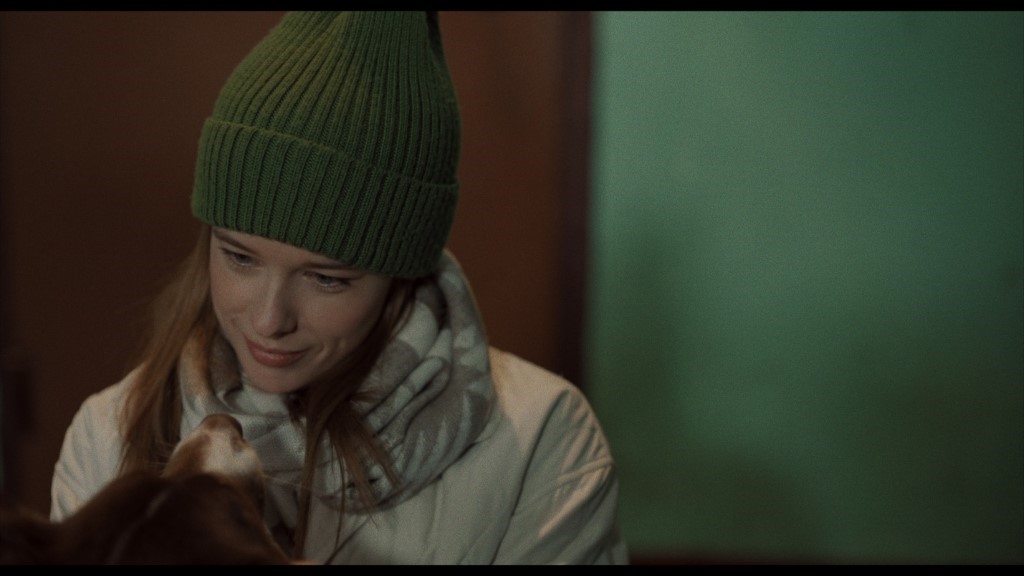 